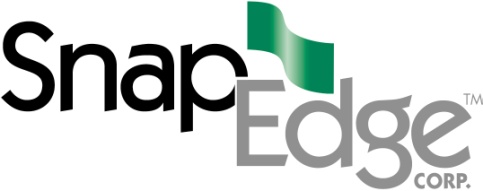 PART I - GENERALA. DESCRIPTION:Provide an injection molded paver edge restraint system consisting of two integral parts (edge restraint and steel spikes) which are able to contain either straight or curved sections of pavement.  The system should be designed to withstand typical forces in residential and light commercial walkways, patios, driveways. It must accommodate both industry standard 2-3/8” (6cm) and 3-1/8” (8cm) thick pavers. B. RELATED WORKFor other work specified elsewhere see related Classification Sections: 02315  Soil compaction methods02840  Walks, roads and parking paving02780  Unit pavers02760  Paving specialties02622  Subsurface draining materials04200  Unit masonryC. DELIVERY, STORAGE AND HANDLING:  Delivery of Snap Edge shall be in strapped bundles of 24 pieces, each 8 ft. long (192 lineal ft. total). Snap Edge may be inventoried either indoors or outdoors. PART II - PRODUCTSA. ACCEPTABLE MANUFACTURERS:Paver Edge Restraint System shall be Snap Edge as manufactured by:Snap Edge Corporation St. Charles, IL  60174 (800) 932-3343 www.SEK.us.comFollow manufacturer's recommendations as to installation. B. MATERIALS:Snap Edge paver edge restraint system to be furnished for work under Part III of this section consists of: •  One piece High Density Polyethylene (HDPE) edging, with spike guides every 4" on center, open bottom design to encourage vegetation growth, and integral tongue and groove section to section attachment. Product is designed for both industry standard 2-3/8” (6cm) and 3-1/8” (8cm) thick pavers.•  3/8” x 8” or 10” steel spikes. PART III - EXECUTIONA. INSPECTION:Inspection of base preparation prior to installing Snap Edge edging shall be the responsibility of the contractor. Proper grade elevation and compaction shall be verified by the contractor so that surfaces to receive materials and pavers have no deviations which would result in poor or defective application or workmanship.B. BASE PREPARATION:Unsuitable, unstable or unconsolidated material shall be excavated to reach solid sub-grade.  Depth of Base Course aggregate is dependent upon CBR (California Bearing Ratio) of sub-grade, type of aggregate for base, quality of compaction, expected traffic loads, moisture expectations, freeze/thaw, and other factors. In commercial and industrial projects the base design should be fully engineered by competent professionals. For most installations the following is a recommended guideline:•  Pedestrian applications (patios & walkways): 4" - 6" base•  Light vehicular applications (residential driveways): 6" - 12" base•  Moderate Vehicular Occasional Heavy loading 8"-18" baseCompacted base material shall be 3/4" minus modified crushed stone, or equivalent and consist of sound, durable particles, free from clay, organic material or other foreign matter meeting the ASTM D 2940 standard.The compaction of the ¾” modified base material should be in lifts of 2”- 4” (maximum) and compacted with appropriate compaction equipment to reach a minimum of 95% Modified Proctor Density per ASTM 1557.Base preparation should extend beyond the edges of the finished pavement to provide for adequate support for the edge restraint. The width of the base should extend past the edge of the final pavement by at least 6”.Screed 1” of ASTM C33 sand as a bedding medium for the pavers.  The amount of fines passing a No. 200 (0.075 mm) sieve in the sand should be limited to 1% maximum.C. INSTALLATION:Snap Edge can be affixed either before or after the 1” sand setting bed is installed.If installation is to occur after sand setting and  pavers bed are in place, remove the sand from atop the compacted ¾” modified stone base material using the edge of a trowel to cleanly slice and remove the sand from the edge of the pavers where the edge restraint is to located.  Be careful to not disturb the sand underneath the pavers themselves. Snap Edge should sit firmly on the compacted aggregate base and directly up against the pavers. Install 10”x 3/8” spikes into the edging following guidelines listed below.If Snap Edge is to be installed prior to the sand setting bed and pavers, mark the perimeter of the project area with a chalk line on top of the stone base and install Snap Edge using 10”x 3/8" steel spikes through the molded spike guides.  After edging has been installed, screed the sand setting bed using 1” (o.d) round or square steel stock. Alternatively, notch a piece of wood on two sides and use the installed Snap Edge as a guide to create a uniform 1” thickness of sand for the setting bed.Curves - Snip the back support on the Snap Edge edging for all radius applications. Standing the edging up on the side wall, snip the back support on a 45° angle to allow the edging to bend and slide easily when supporting inside curves.Joining Sections - Using the integral tongue and groove connection feature on the Snap Edge to join adjacent sections.Spike Attachment - Spikes should be spaced every 16” apart (every fourth hole) for patios & walkways with the exception of radius applications, where the spikes should be spaced every 8”-12”. For vehicular applications such as driveways, spikes should be spaced every 12” minimum (every third hole). Hammer spikes into designed nail guides using 10" x 3/8" diameter steel spikes. The head of the spike should be tight to the top of the nail guide so edging is secure.Backfilling - After installation of pavers is complete, backfill around the surrounding pavements with compacted topsoil. Plant seed or sod directly up to the top of the pavers. Snap Edge should not be visible after installation is complete.D. MAINTENANCE:Visually inspect Snap Edge edging periodically to assure edge restraint is covered with soil or other landscape materials of choice.